ПОЛОЖЕНИЕ об организации и проведении муниципального этапа Всероссийского конкурса видеороликов «Истории успеха» среди обучающихся образовательных организаций различных типов 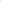 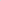 I. Цели и задачи:Цель – выявление лучших видеороликов, созданных обучающимися, осваивающими дополнительные общеразвивающие программы всех направленностей. Задачи: - выявление, поддержка и развитие способностей и талантов у детей и молодежи;- привлечение внимания обучающихся к изучению дополнительных общеразвивающих программ всех направленностей;  - развитие творческого потенциала, стимулирование и поощрение обучающихся;— увеличение охвата обучающихся дополнительным образованием.Организаторы КонкурсаКомитет по образованию администрации Балашовского муниципального района Саратовской области.Общее руководство и организацию осуществляет структурное подразделение МБУДО Центра «Созвездие» г. Балашова Центр цифрового образования детей «IT-куб» г. Балашова (далее IT-куб).Подготовку и проведение Конкурса возложить на методиста IT-куба Скрипчук Галину Алексеевну (телефон для справок: 8 (84545) 4-00-41).III.  Участники КонкурсаУчастниками Конкурса являются обучающиеся либо группа обучающихся, количеством до 4 человек, осваивающих дополнительные общеразвивающие программы всех направленностей, в том числе на новых местах дополнительного образования детей в рамках реализации федерального проекта «Успех каждого ребенка» национального проекта «Образование».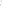 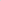 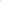 Конкурс проводится по З возрастным группам:- 5-8 лет;- 9-11 лет;- 12-18 лет.IV. Условия и порядок проведенияМуниципальный этап Всероссийского конкурса видеороликов «Истории успеха» среди обучающихся образовательных организаций различных типов проводится в период с 11 марта по 15 апреля 2024 года.Для участия в Конкурсе необходимо прислать с 01 по 15 апреля 2024 г.  на электронную почту  balashovcdt@mail.ru (тема письма конкурса видеороликов «Истории успеха») заявку по форме согласно приложению № 2.1 к настоящему положению, содержащую следующую информацию: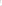 фамилия, имя, отчество участника (полностью);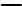 — дата рождения (дата, месяц, год);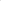 — регион проживания участника;— наименование образовательной организации;  класс (группа);  фамилия, имя, отчество одного из родителей или законных представителей участника (полностью);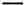 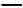 — контактный телефон одного из родителей или законных представителей участника;— электронная почта одного из родителей или законных представителей участника.С заявкой на участие также направляются:— скан-копия согласия на обработку персональных данных по форме согласно приложению № 2.2 к настоящему положению; — конкурсный материал.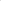 В случае участия в Конкурсе группы обучающихся заявка направляется по форме согласно приложению № 2.З к настоящему положению. Требования к содержанию конкурсного материала:— конкурсный материал, направляемый на участие в Конкурсе, должен быть представлен в формате	.avi,	.mpeg4, *.mp4, длительностью не менее 20 секунд и не более 90 секунд; 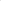 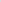 - конкурсный материал раскрывает одно из следующих тематических направлений: «Семья	главная опора моих достижений», «Дополнительное образование моего региона», «История успеха в каждом ребенке».V. Критерии оценки Жюри Конкурса проводит оценку конкурсных материалов и определяет победителей согласно следующим критериям:— соответствие теме Конкурса,— соответствие заявленной возрастной категории;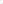 — аргументированность и глубина раскрытия темы, ясность представления;— новизна идеи;— качество работы (возможность тиражирования).Максимальный балл за каждый критерий — 5 баллов.VI. Определение победителей и награждениеУчастники, занявшие 1 место в муниципальном этапе Конкурса в каждой возрастной группе, получают диплом в электронном виде и направляются для участия в региональном этапе конкурса видеороликов «Истории успеха».Все участники получают электронный сертификат участника.Приложение 2.1ЗАЯВКА НА УЧАСТИЕ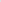 Представляя заявку на Конкурс, гарантирую, что участник является правообладателем конкурсных материалов и подтверждаю, что он не нарушает интеллектуальные права третьих лиц._________                 __________________________________                            Подпись                                  (фамилия, имя, отчество (при наличии)	одного                                                      из родителей или законных представителей участника)Приложение 2.2СОГЛАСИЕ НА ОБРАБОТКУ ПЕРСОНАЛЬНЫХ ДАННЫХ,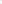 РАЗРЕШЕННЫХ СУБЪЕКТОМ ПЕТРСОНАЛЬНЫХ ДАННЫХ ДЛЯ РАСПРОСТРАНЕНИЯя,(фамилия, имя, отчество (при наличии) субъекта персональных данных или его представителя)проживающий (ая) по адресу(адрес места жительства субъекта персональных данных или его представителя)основной	документ,	удостоверяющий	личность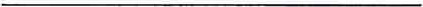 (наименование и номер основного документа, удостоверяющего личность субъекта персональных данных или его представителя, сведения о дате выдачи указанного документа и выдавшем его органе)являющийся представителем следующего субъекта персональных данных: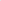 (фамилия, имя, отчество (при наличии) субъекта персональных данных)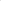 в соответствии со статьями 9, 101 Федерального закона от 27 июля 2006 года № 152-ФЗ «О персональных данных» настоящим подтверждаю, что даю свое согласие Федеральному государственному бюджетному образовательному учреждению дополнительного образования «Федеральный центр дополнительного образования и организации отдыха и оздоровления детей, (далее — Оператор) находящемуся по адресу: 107014, Москва, Ростокинский проезд, дом З, на предоставление доступа неограниченному кругу лиц и иные действия со следующими персональными данными: фамилия, имя, отчество (при наличии); дата рождения (дата, месяц, год); регион проживания;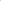 путем размещения указанных персональных данных на следующих принадлежащих Оператору информационных ресурсах:https://fedcdo.ru;https://novmesta.fedcdo.ru;в целях участия во Всероссийском конкурсе видеороликов «Истории успеха» среди обучающихся образовательных организаций различных типов в целях продвижения мероприятия федерального проекта «Успех каждого ребенка» национального проекта «Образование» - Создание новых мест дополнительного образования детей.При этом устанавливаю следующие условия и запреты (заполняется по желанию субъекта персональных данных или его представителя):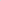 _______________________________________________________________________________________________________________________________________(указываются категории и перечень персональных данных, для обработки которых субъект персональных данных устанавливает условия и запреты, а также перечень устанавливаемых условий и запретов)При этом устанавливаю следующие условия, при которых полученные персональные данные могут передаваться Оператором, осуществляющим обработку персональных данных, только по его внутренней сети, обеспечивающей доступ к информации лишь для строго определенных сотрудников, либо с использованием информационно-телекоммуникационных сетей, либо без передачи полученных персональных данных (заполняется по желанию субъекта персональных данных или его представителя):_______________________________________________________________________________________________________________________________________Настоящее согласие действует с «___» ___________ 20	года.Настоящее согласие дано мной на срок ___________________Контактная информация________________________________________________________________________________________________________________________________________(номер телефона, адрес электронной почты или почтовый адрес субъекта персональных данных или его представителя)Я оставляю за собой право в любое время требовать исключения всех или отдельных персональных данных, указанных в настоящем согласии, из числа тех, к которым предоставлен доступ неограниченному кругу лиц, и (или) отозвать свое согласие на основании письменного заявления. Подтверждаю, что мои права и обязанности в области защиты персональных данных мне разъяснены.____________________________                ____________      «___»  ______2024г.     (фамилия, имя, отчество (при наличии)	                          подписьпредставителя субъекта персональных данных)Приложение 2.3ЗАЯВКА НА УЧАСТИЕК настоящей заявке прилагаются:Представляя заявку на Конкурс, гарантирую, что участник является правообладателем конкурсных материалов и подтверждаю, что он не нарушает интеллектуальные права третьих лиц._________                 __________________________________                            Подпись                                  (фамилия, имя, отчество (при наличии)	одного                                                      из родителей или законных представителей участника)Фамилия, имя, отчество (при наличии) участника (полностью)Дата рождения (дата, месяц, год)Регион проживания участникаНаименование образовательной организацииКласс (группа)Фамилия, имя, отчество (при наличии) одного из родителей или законных представителей участника (полностью)Контактный телефон одного из родителей или законных представителей участникаЭлектронная почта одного из родителей или законных представителей участника№Фамилия, имя, отчество (при наличии)участника(полностью)Дата рожденияНаименование образовательной организацииКласс(группа)Фамилия имя отчество (при наличии)одного из родителей или законного представителя участникаКонтактный телефон одного из родителей или законного представителя участникаЭлектронная почта одного из родителей или законного представителя участникаСкан-копия согласий персональных данных на____л. в 1 экз.Наименование файла конкурсного материалаСсылка на скачивание конкурсного материала (при наличии)